John 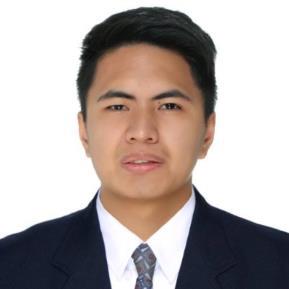 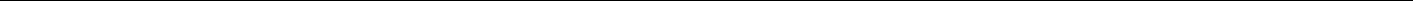 OBJECTIVETo seek out a professional career to improve my knowledge and skills and to exhibit an honest work ethics with the responsibility to perform well in a fast-paced and time-sensitive environment.EDUCATIONBachelor of Science in PsychologyColegio de San Juan de LetranManila, PhilippinesJune2008 - March 2012WORK EXPERIENCESenior Recruitment Specialist.January 2015 – March 2016Duties and Responsibilities:Recruitment Process Outsourcing Partner – San Miguel Corporation TelecommunicationsHandling a group of junior recruiters which hires for Technical, Non-Technical and Executive roles.Setting up meetings/calibration with the Hiring Managers from different departments.Sourcing qualified candidates based from the job description given by the requesting department.Conducting in-depth interviews with candidates and assessing their competencies technically and behaviorally.Creating weekly, monthly reports and sending it to the HR Talent Acquisition of San Miguel Corp Telecom containing the progress and hiring rate of the team.Account Management – Volenday Philippines Inc.Handling different accounts from the IT, BPO and Finance industries. Been working with different staff augmentation requirements starting from entry level to executive level.Setting up calibration meeting with the client if in case that the requisition needs further discussion.Sourcing candidates from different job portals, conducts in-depth interviews and evaluating candidate’s proficiency in the position and assessing competencies.Creating profiles and interview assessment reports of the endorsed candidates.Conducts job offer and pre-employment requirements to the shortlisted candidates.Checking and Monitoring the clients billing and invoicing.Associate Recruitment ConsultantJWC Manpower Resources Inc.July 2014 – December 2014Duties and Responsibilities:Ensuring that the staffing requirements are met within the set KPIs’Matching and selecting the brightest talents across all specialization (IT/Non-IT/Executive Search) with companies that need their expertiseIdentifying qualified candidates by sourcing, cold calling, networking, data mining, research, and screening of qualified candidates for technical requirements.Conducting in depth interviews to gather information on candidate’s work experiences, salary objectives, availability for employment.Develop and maintain network of candidates from different job portals made availableResponsible in candidate profile presentation.Assisting job applicants and providing them guidance in their job searchEnsuring the recruiting process is completed in a timely and effective manner with guaranteeing compliance with company policy and local labour regulations.Talent Acquisition StaffHarte Hanks PhilippinesDecember 2013 – May 2014Duties and Responsibilities:SourcingInvites candidates for exempt and non-exempt positionsMaintains and uses job portals and other sourcing channels to gather candidates for various positions.Builds pool of qualified candidates for both operations and support by maximizing sourcing channels.Attends job fairs and other recruitment activities to recruit candidates for various positions.SelectionConducts interviews and other recruitment processes adhering to the screening standards set for each position.Administers examinations to applicants.Ensures that interview and other screening notes are written and kept for reference.PlacementEnsures that open positions in all accounts and support groups assigned are closed timely.Ensures that pre-employment requirements are satisfied by selected candidates through proper briefing.Sets clear deadlines on pre-employment requirements with new hires and ensures timely follow up is made if necessary.Prepares job offer letters and employment contracts timely and efficiently. Ensures that salary and pertinent information are written accurately in both documents.Safe keeps JO letters, Contracts, and other confidential documents of new hires.Efficiently tracks job offer information extended per account assigned.Receives pre-employment documents are received from the new hires and filed promptly and efficiently.Thoroughly checks bank account forms of new hires and ensure that requirements for payroll application are gathered and endorsed to the bank timely. Ensures timely issuance of ATM cards.Endorses JO letters, contracts, new employee information, SS# and TIN to HRIS of the new employees’ first day of work.Organizes 201 files and ensures timely submission of requirements to HRIS/Compensation & Benefits timely.Creates ORS for Avaya, NT Log in, etc for every candidate that accepts job offer with the account assigned.Files new employee information in Ultipro.Performs other related functions as may be required by the employer.PERSONAL BACKGROUNDStatus:	SingleAge:	24 years oldBirth Date:	November 8, 1991Birth Place:	Manila, PhilippinesNationality:	FilipinoJob Seeker Name John / CV No: 1677810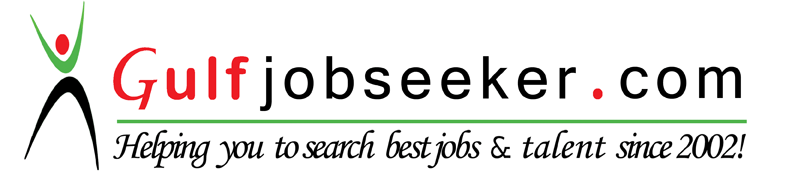 To buy the contact details of this registered candidate,send email with your company name and position available tocvcontacts@gulfjobseekers.com or call +971504753686